Warrington Soccer club in association with the PAA Helping Hands Committee Presents:      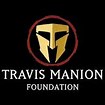 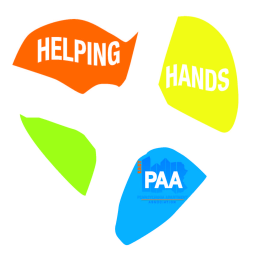 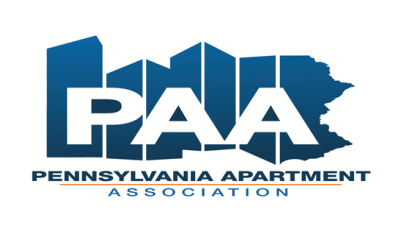 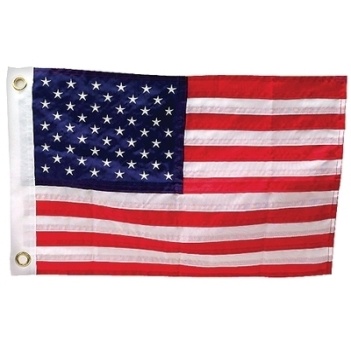 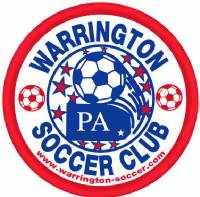  Soccer 4 Soldiers 4v4 Soccer FestivalSupporting Operation Home Front                  Saturday, August, 22nd 2015 (Rain Date 8/23/15)  Registration form must be sent with appropriate tournament fees payable to:PAA EastP.O. Box 161 Telford, PA 18976 Tournament Application fees:Intramural & Travel – 1 team $100.00 - 3-teams $250.00Applications are due by July 15th:Team Name: _____________________________	Age Group________________List of Players: 1)_____________ 2)______________ 3)______________ 4)_____________ 5) _______________ 6)_______________ (6 players maximum)Address of contact _________________________ City __________ State ______ Phone # of contact _____________________ Email________________________Cell phone __________________ Classes		Gender 	Age Levels (circle all that apply)	Travel		Boys 		U-8   U-9    U-10   U-11   U-12   U-13   U-14    Intramural 	Girls 		U-8   U-9    U-10   U-11   U-12   U-13   U-14	Adult 		Boys & Girls 	H.S 	Under 30	Over 30 